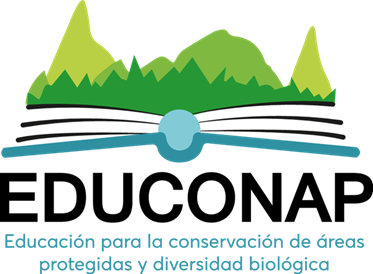 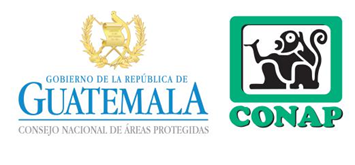 TALLER PARA LA IMPLEMENTACIÓN DEL PROGRAMA EDUCONAPLugar: 	Escuela Oficial Urbana Mixta Justo Rufino Barrios, SololáFecha: 	Jueves 4 de octubre de 2018HORARIOACTIVIDAD 8:00 a  8.30Recepción de participantes 8:30 a  8:40Bienvenida y objetivos del taller 8:40 a  9:10Contexto Institucional del CONAP 9:10  a 10:00Presentación del Programa EDUCONAP10:00 a 10:20Refrigerio10:20 a 10:40Espacio para preguntas y respuestas del Programa EDUCONAP10:40 a 11:20Trabajo en grupo para elaborar propuestas del Plan de Acción 11:20 a 12:00Presentación de resultados12:00 a 12:20Video educativo y síntesis del taller12:10 a 12:30Entrega de material educativo del programa EDUCONAP y estaciones de reciclaje12:30 a 13:00Almuerzo 